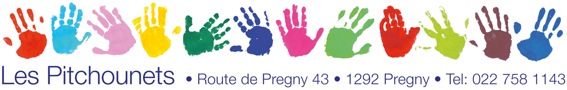 Le jardin d'enfants « Les Pitchounets » est constitué en Association dont les membres sont les parents des enfants inscrits dans l’institution. L’Association, créé en 1984, est subventionnée en partie par la Commune de Pregny-Chambésy et accueille les enfants de 18 mois à 4 ans répartis en groupes par tranche d’âge et sur neuf demi-journées. La découverte des autres, du monde qui entoure l’enfant, la préparation à l’école et la stimulation de l’autonomie sont les objectifs principaux du jardin d’enfants. Cet apprentissage se fait dans le respect du rythme de chaque enfant.Afin de compléter notre équipe nous sommes à la recherche d’UN/E EDUCATEUR/RICE DE LA PETITE ENFANCE A 50%
Vous aurez pour mission, sous la responsabilité de la responsable, de concevoir et organiser un accueil de qualité en adéquation avec le projet institutionnel, tout en collaborant avec les familles et les réseaux externes. Vous participerez également au développement du projet pédagogique et vous assurerez sa mise en œuvre.Votre profil:Être au bénéfice d’un diplôme d’éducateur(-trice) de l’enfance reconnu à Genève Être suisse ou au bénéfice d'un permis de travail valable. Plusieurs années d'expérience professionnelle dans le travail avec les enfants de 1 à 4 ans. Dynamique et avec une réelle envie de s’investir dans l’évolution de l’institution. Posséder des compétences relationnelles et organisationnelles avérées. Souhaiter s'investir dans le suivi et l'accompagnement d'apprenants-es (EDE, ASE). Un bon niveau d’anglais ainsi qu’une connaissance de la pédagogie de la nature sont des atouts.Spécificités du poste:CDI dès le vendredi 27 août 2021Journées de travail sont : mardis et vendredis de 8h à 12h et 13h30 à 17h30 et un mercredi matin sur deux.
Votre dossier de candidature complet (lettre de motivation, curriculum vitae, diplômes et certificats de travail) est à nous adresser uniquement par courriel à l’adresse suivante : pitchounets1292@gmail.com jusqu’au 16 mai 2021.Aucune suite ne sera donnée aux candidatures ne correspondant pas au profil souhaité